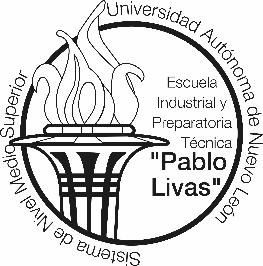 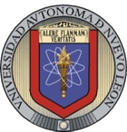 UNIVERSIDAD AUTÓNOMA DE NUEVO LEÓNEscuela Industrial y Prepa Técnica Pablo LivasGuía de 3ra y 5ta oportunidad Inglés IVAcademia de Inglés centroSemestre Agosto- Diciembre 2019Nombre: _______________________________________________. Fecha: _________.Topic.  Preferences and LikesVerbs followed by “to” 	Verb followed by the bare infinitiveWOULD LIKE TO		WOULD RATHER	Examples:I would like to order a saladI would rather have milk than juiceI would like ___________ (order) a big pizzaI would rather ________ (use) a pencil than a pen.She would like __________ (work) as a teacher.I l would like __________ (drink) more waterThey would like ___________ (earn) more moneyI have Netflix. I would rather ________ (watch) movies at home.I would like ___________ (speak) Italian and FrenchHe would rather _________ (eat) junk food than healthy foodTopic.  Present Perfect is most often used for past events with a connection to the present.You _____________ (see) the Eifel Tower twice.She _____________ (climb) that mountain with special equipment _________ you ever __________ (experience) an earthquake ._________ you ever __________ (travel) to Europe?Students ________ already _________ (open) their books.Our daughter  ____________ (learn) how to ride a bike.We _____________ (have) many some problems with this project.My car ____________ (break) down two times this week.Topic.  Past perfect expresses the idea that something occurred before another action in the past.        +     HAD           +      VERB IN PAST PARTICIPLEExample: Before we went to Los Angeles, we had saved enough money. You _________ (learn) English and French before you moved to Vancouver. 		 I _____ never ______ (swim) in this island.She only understood the class because she _________ (prepare) for itAmy __________ (have) a surgery before the accidentThey _________ (work) as veterinarians before they went to the farmWhen he graduated, he ___________ (live) in London f		I _____________written my itinerary	before I traveled						When we arrived, the party_________ (start)Topic. 2nd Conditional is used for hypothetical or unreal situations	1.If I _________ (have) free time, I would go to the beach every day2. If I _________ (own) my car, I would take a trip to California3. If she __________ (work) harder, she would get a better position4. If I _________ (know) his telephone number, I would call him.5. If he ___________ (speak) French well, he would go to France6. If they _________ (go) to bed earlier, they be less tired7. If he __________ (pay) attention in class, he would pass the exams8. If I __________ (know) how to drive a car, I would by a carTopic.  Relative clauses “who” “which” and “where”1-The woman ________ I saw yesterday was my sister2-This is the building ________ Charlie designed 3- This is the church _________ Kevin and Amy got married.4-Mr. Smith, _________ is 70 years old, has just retired5-Hawaii is a place ___________ you can be in contact with nature6- This is Kevin, _________ works with me7-This is the man _______ lives in Mexico city8-This is the place __________ I grew upTopic 5: Tag questions“Present”“Past”“Future”1-She cooks really well, ____________?2-They moved to London, __________?3-They spend a lot of money, ________?4- You will go to the wedding, ___________?5- He uses the cell phone a lot, ________?6- She will read in front of others, __________?7- He is my best friend, ________?8-He likes Mexican food, _________?9- They told the truth, _______?10-You went to the stadium, _________? SUBJECTAUXVERB IN PAST PARTICIPLEIHaveGone…YouHaveVisited…HeHasNeeded…SheHasJumped…It HasEaten…YouHaveWorked…WeHaveArrived…TheyHaveTaken …SUBJECTIYouHeShe It WeYouTheyIF CLUASE “SIMPLE PAST”MIAN CLAUSE “WOULD”If James invited me to the partyI would be happy Relative Pronoun                          Use                 ExampleWho	subject or object pronoun for peopleThe woman, who is over there, is my momWhich	  subject or object pronoun for   	         animals and thingsIt was the same picture which I saw yesterdayWhere	  refers to a placeThis is the  place where I met himAffirmativeNegativeYou travel a lot,   He sends e-mails, don't you?doesn't he?                  He went to the beach They found his wallet,didn't he?didn’t they? She will sleep, She will buy a dress,won't she?won’t she?